附件2：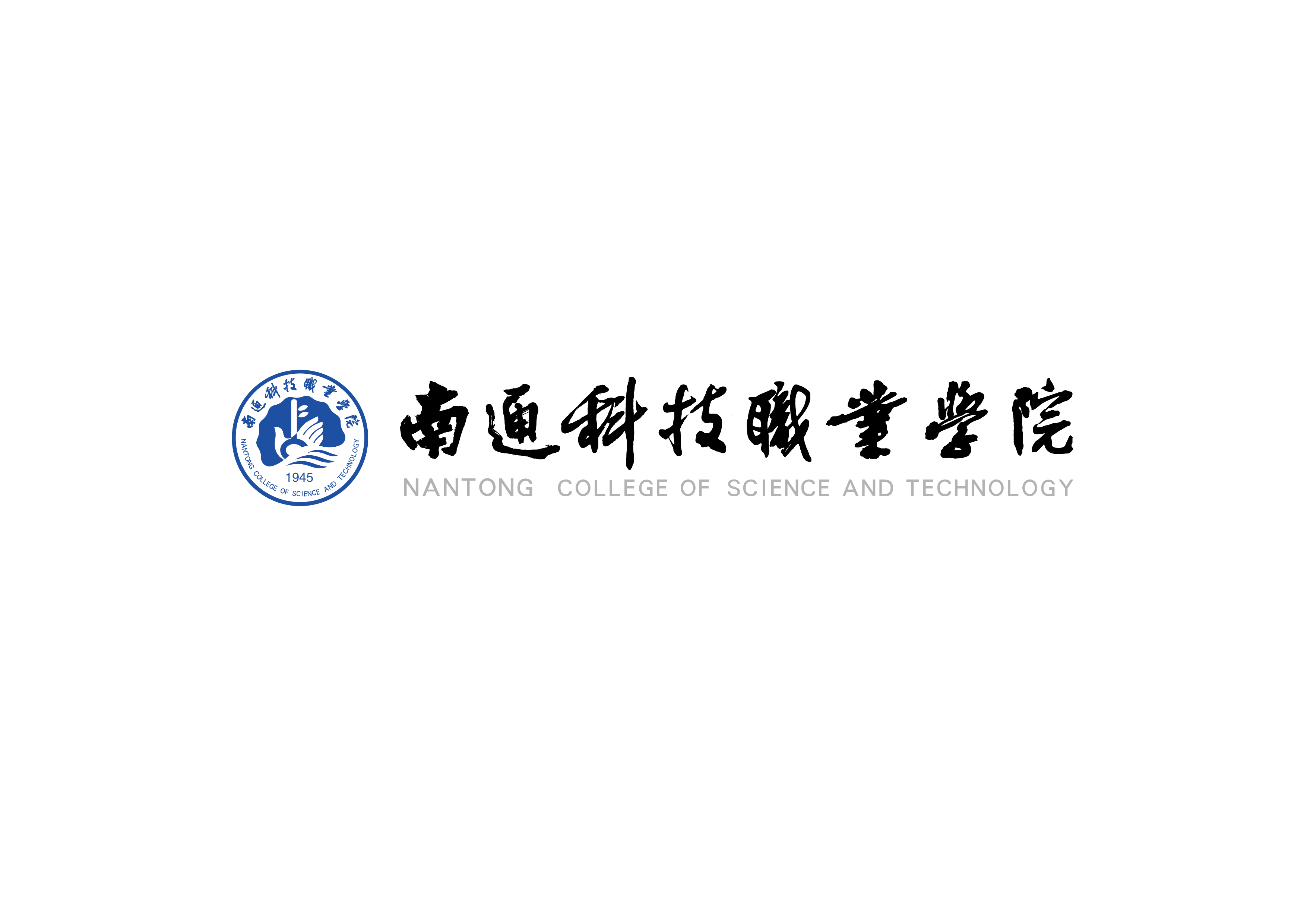 党建暨思政研究课题延期（中止）申请书课题名称项目编号立项时间课题负责人所在单位计划完成时间     年   月申请延期（中止）时间至    年  月申请延期（中止）原因                                     签  名：                                             年    月   日申请延期（中止）原因                                     签  名：                                             年    月   日申请延期（中止）原因                                     签  名：                                             年    月   日申请延期（中止）原因                                     签  名：                                             年    月   日校党建暨思政工作研究会意见                                    盖  章：                                                年    月   日校党建暨思政工作研究会意见                                    盖  章：                                                年    月   日校党建暨思政工作研究会意见                                    盖  章：                                                年    月   日校党建暨思政工作研究会意见                                    盖  章：                                                年    月   日